CORRECTIONL’électricitéColle les objets dans la bonne colonne en fonction de l’énergie qu’ils utilisent.Classe les activités selon qu’elles sont dangereuses ou pas.Collège des Dominicaines de notre Dame de la Délivrande – Araya-Classe : CP                                                                 Juin 2020 – 1ère semaine Nom : ________________________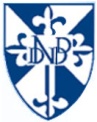 Objets qui n’ont pas besoin d’électricité pour fonctionner.Objets qui utilisent des piles.Objets qui utilisent des prises électriques.DangereusePas dangereuse